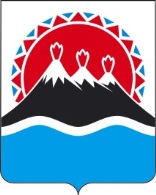 П О С Т А Н О В Л Е Н И ЕПРАВИТЕЛЬСТВА КАМЧАТСКОГО КРАЯ             г. Петропавловск-КамчатскийПРАВИТЕЛЬСТВО ПОСТАНОВЛЯЕТ:1. Внести в постановление Правительства Камчатского края от 30.10.2017 № 449-П «Об утверждении Порядка предостав-ления субсидий из краевого бюджета юридическим лицам и индивидуальным предпринимателям Камчатского края на возмещение части затрат на уплату процентов по кредитам, привлеченным в российских кредитных организациях» следующие изменения:1) в названии постановления слова «привлеченным в российских кредитных организациях» заменить словами «привлеченным в российских кредитных организациях и Камчатском государственном фонде поддержки предпринимательства»;2) в части 1 слова «привлеченным в российских кредитных организацях» заменить словами «привлеченным в российских кредитных организациях и Камчатском государственном фонде поддержки предпринимательства»;2. Внести в приложение к постановлению Правительства Камчатского края от 30.10.2017 № 449-П «Об утверждении Порядка предоставления субсидий из краевого бюджета юридическим лицам и индивидуальным предпринимателям Камчатского края на возмещение части затрат на уплату процентов по кредитам, привлеченным в российских кредитных организациях» следующие изменения:1) в названии приложения слова «привлеченным в российских кредитных организациях» заменить словами «привлеченным в российских кредитных организациях и Камчатском государственном фонде поддержки предпринимательства»;2) в части 1 слова «привлеченным в российских кредитных организацях» заменить словами «привлеченным в российских кредитных организациях и Камчатском государственном фонде поддержки предпринимательства».3. Настоящее постановление вступает в силу через 10 дней после дня его официального опубликования. Врио Председателя Правительства – Первоговице-губернатора Камчатского края                                                  А.О. КузнецовСОГЛАСОВАНО:Исп.:Большакова Наталья Ивановна8 (4152)410-248Министерство экономического развития и торговли Камчатского краяПояснительная записка«О внесении изменений в приложение к постановлению Правительства Камчатского края от 30.10.2017 № 449-П «Об утверждении Порядка предоставления субсидий из краевого бюджета юридическим лицам и индивидуальным предпринимателям Камчатского края на возмещение части затрат на уплату процентов по кредитам, привлеченным в российских кредитных организациях»Настоящий проект постановления разработан в целях расширения перечня кредитных организаций Российской Федерации, предоставляющих юридическим лицам (за исключением государственных (муниципальных) учреждений) и индивидуальным предпринимателям Камчатского края кредиты для осуществления завоза отдельных видов социально значимых продо-вольственных товаров первой необходимости в труднодоступные и отдален-ные районы Камчатского края с ограниченными сроками завоза грузов (продукции) и предоставления субсидий из краевого бюджета на возмещение части затрат на уплату процентов по указанным крекдитам.07.05.2020 года проект постановления Правительства Камчатского края размещен на Едином портале проведения независимой антикоррупционной экспертизы и общественного обсуждения проектов нормативных правовых актов Камчатского края для проведения в срок по 19.05.2020 года независимой антикоррупционной экспертизы.Издание настоящего постановления Правительства Камчатского края не потребует выделения дополнительных средств из краевого бюджета.Проект постановления Правительства Камчатского края не подлежит оценке регулирующего воздействия в соответствии с постановлением Правительства Камчатского края от 06.06.2013 № 233-П «Об утверждении Порядка проведения оценки регулирующего воздействия проектов нормативных правовых актов Камчатского края и экспертизы нормативных правовых актов Камчатского края».№О внесении изменений в приложение к постановлению Правительства Камчатского края от 30.10.2017 № 449-П «Об утверждении Порядка предоставления субсидий из краевого бюджета юридическим лицам и индивидуальным предпринимателям Камчатского края на возмещение части затрат на уплату процентов по кредитам, привлеченным в российских кредитных организациях» Врио Заместителя ПредседателяПравительства Камчатского края      Д.А. КоростелевВрио Министра экономического развития и торговли Камчатского края Ю.С. МорозоваНачальник Главного правового управления Губернатора и Правительства Камчатского краяС.Н. Гудин  